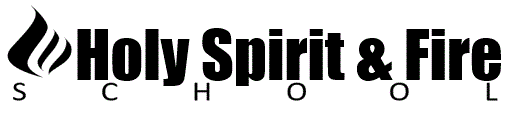 FastTrackTotal Imersion Home Study Courses Syllabuswww.holyspiritandfireschool.org     hsfs.gen217@gmail.comHSFS FastTrack Total Imersion Home StudyEvery student is responsible for knowing and following all information in the syllabus.HSFS FastTrack Total Imersion Home Study is the fastest way to go through all the HSFS courses from your home.Each course is to be completed in 6 weeks. The whole school of 8 courses is to be completed in 12 months, leaving only 4 weeks off. We suggest that you study Monday- Saturday and take Sundays off for church and rest. With your 4 weeks off, we suggest that you take courses 1&2 then take a week off. Then take courses 3&4 then take 2 weeks off at your halfway point. After the 2 weeks off take courses 5&6 and take another week off. Finish with courses 7&8. With this schedule you’re finished with HSFS in 1 year.Along with course fees of $99/course students pay for all hard copies of course materials. They must be ordered in advance before the start of each course. Shipping can take one to two weeks.All hard copy books can be found on Amazon.com, Christianbook.com, from the authors’ website or by typing in the book title. If you have any problems, contact us.This is a total immersion into 8 courses that can create in the student a strong foundation of the Word in the power of the Holy Spirit and prepare them for a life of living like Jesus did & doing what Jesus did in Christian life and in a fivefold ministry or missions if called. The materials in the courses, when properly studied as we advise, can be used for future reference & study and ministering to and teaching others.To complete the HSFS in 12 months you will need to be very self-disciplined and dependent upon the Holy Spirit in your weaknesses. This is a part of training that comes from the school.Church Planting & Leadership SchoolEvery student that completes all 8 courses within 12 months will receive a certificate of completion. Those who feel called will also be eligible to attend the Church Planting & Leadership School. Once both schools are completed those students can become a part of our ministry network, become licensed and then ordained with the ministry.The DOVE International Church Planting & Leadership Video School Module I: Core Leadership TrainingDesigned to train leaders for kingdom expansion through dynamic leadership and ministry. You will learn the biblical basis for relational ministry, spiritual parenting, and church planting. Module II: New Testament Leadership and Five-Fold MinistryEmphasizes New Testament leadership for the cell-based church. This module covers the basic, biblical values DOVE International has learned and developed over 20 years of planting small groups and churches. Module III: Practical Ministry TrainingEmphasizes training for practical ministry. It will be especially helpful for those who have had no formal training for ministry and want to see the Kingdom of God expand into all areas of society. The training from this school can be used to prepare you to make disciple that make disciples, plant Discipleship Groups, House & Micro Churches, Cell Churches, and Local Churches if desired.Personal Freedom Training & Prayer SessionsAnyone that completes HSFS who wants personal freedom and anyone that goes through both schools that wants to be a part of the ministry will have to go through a personal freedom training & prayer sessions process. This is to free you from anything emotionally or spiritually that might hinder your life with Jesus now and in the future. We recommend everyone go thought these teachings and process. Pastors Steve & Phoebe have many times themselves.Weekly Ministry, Prayer & CommunicationThere will be a weekly 60–90-minute group online video call for ministry, prayer, and Q&A with Pastor Steve. It will be live for those who can attend and recorded for those that can’t. It is during these video calls that the power of the Holy Spirit & Fire will be present and encountered. Each student will receive at least one personal call from Pastor Steve to pray, check on progress and for Q&A.Email correspondence will be available also.HomeworkLook over the full course materials and plan out your path of study in the days and 6 weeks ahead so you won’t fall behind. This is not a secular school. These materials can save your life and the lives of others. So don’t try just get by or to cram at the last minute. It won’t work with God who sees all and knows the motives of the heart.All homework must be completed, and the student will be asked to show proof each week as well as at the end of the course. Questions can be asked of the students during each weekly video call to see if they are learning the materials. It will be in the student’s years after HSFS that through reviewing over and over the materials in these courses that will produce much fruit in their lives and others. The 48 weeks spent on these courses are just the beginning of the learning process that will last a lifetime. HSFS is just giving you a big jump start in the process.Be prepared to give 15-20 hours a week to reading, watching videos when applicable, homework and personal New Testament reading.There are no tests or grades. The homework assignments, weekly video calls and any personal mentoring calls from Pastor Steve cover those as proof of your successful learning.Some homework will include prayer and or evangelistic assignments.Our goal is for each student to become a strong joyful Christian who is filled with the Spirit, bears the fruit of the Spirit, can pray for their needs and minister to the needs of others i.e. “Living like Jesus lived & doing what Jesus did!”Remember this is a very intense amount of study and a lot is being asked of you, but the rewards can be eternal for you and others.HSFS CoursesCourse 1- Christian FoundationsCourse length: 6 weeks (only for a rare strong personal crisis will an exception be made)Materials to purchase: Biblical Foundations (right click on underlined to Open Hyperlink)FREE- Sermon on the Mount- Kingdom Lifestyle, Mike BickleHomework:-Biblical Foundations - Highlight all that looks important, underline for very important after highlight to go back to in the future or what the Spirit highlights as important. Answer every question on the side of each page.-Sermon on the Mount- Kingdon Lifestyle (20 videos & corresponding print outs)- Watch each video, print Handout & Transcript. Review the Handout and read the Transcript along with the video and highlight as you or the Spirit leads.Course 2- Spiritual AuthorityCourse length: 6 weeks (only for a rare strong personal crisis will an exception be made)Materials to purchase:The Believer’s Authority & YouTube videos from Kenneth Hagin by same name Videos on YouTube 1, 2, 3The Triumphant Church The Spiritual Warfare Battle PlanHomework:-The Believer’s Authority & YouTube videos from Kenneth Hagin by same name Videos on YouTube 1, 2, 3- Read and highlight, underline for very important after highlight as you see fit, or the Spirit leads and watch videos.-The Triumphant Church-  Read and highlight, underline for very important after highlight as you see fit, or the Spirit leads.-The Spiritual Warfare Battle Plan- Read and highlight, underline for very important after highlight as you see fit, or the Spirit leads.Course 3- Faith & the Word Course length: 6 weeks (only for a rare strong personal crisis will an exception be made)Materials to purchase:Faith Study CourseFaith & Confession Lord Teach Me to Study the Bible in 28 DaysHomework:-Faith Study Course- Read and highlight, underline for very important after highlight as you see fit, or the Spirit leads and answer the questions in each chapter.-Faith & Confession- Read and highlight, underline for very important after highlight as you see fit, or the Spirit leads. -Lord Teach Me to Study the Bible in 28 Days- Read and highlight, underline for very important after highlight as you see fit, or the Spirit leads. Course 4- Prayer & IntercessionCourse length: 6 weeks (only for a rare strong personal crisis will an exception be made)Materials to purchase:Growing in Prayer Book & FREE Video SeriesIntercessory Prayer Book & Study GuideGod’s Creative Power (for study & personal use)Prayers That Avail Much (for study & personal use)Homework:-Growing in Prayer Book & FREE Video Series- Read and highlight, underline for very important after highlight as you see fit, or the Spirit leads and watch videos.-Intercessory Prayer Book & Study Guide- Read and highlight, underline for very important after highlight as you see fit, or the Spirit leads and go through Study Guide.-God’s Creative Power (for study & personal use) Read and highlight, underline for very important after highlight as you see fit, or the Spirit leads and begin to pray daily needed prayers for self. -Prayers That Avail Much (for study & personal use)- Begin to pray daily needed prayers for self and others.Course 5- Holy SpiritCourse length: 6 weeks (only for a rare strong personal crisis will an exception be made)Materials to purchase:Baptized in the SpiritThe Spiritual Gifts HandbookGrowing the Fruit of the Spirit Homework:-Baptized in the Spirit- Read and highlight, underline for very important after highlight as you see fit, or the Spirit leads.-The Spiritual Gifts Handbook- Read and highlight, underline for very important after highlight as you see fit, or the Spirit leads.-Growing the Fruit of the Spirit- Read and highlight, underline for very important after highlight as you see fit, or the Spirit leads.Course 6- Living in God’s PresenceCourse length: 6 weeks (only for a rare strong personal crisis will an exception be made)Materials to purchase:Secrets of the Secret Place Book & Study Guide God Chasers Book & Study Guide Doorkeepers of Revival Homework:-Secrets of the Secret Place Book & Study Guide- Read and highlight, underline for very important after highlight as you see fit, or the Spirit leads and go through Study Guide.-God Chasers Book & Study Guide- Read and highlight, underline for very important after highlight as you see fit, or the Spirit leads and go through Study Guide.-Doorkeepers of Revival- Read and highlight, underline for very important after highlight as you see fit, or the Spirit leads.Course 7- Preparing for MinistryCourse length: 6 weeks (only for a rare strong personal crisis will an exception be made)Materials to purchase:Ministry Training ManualEmpowered ManualPrayer and Deliverance CardTraining for HarvestHomework:-Ministry Training Manual- Read and highlight, underline for very important after highlight as you see fit, or the Spirit leads.-Empowered Manual- Read and highlight, underline for very important after highlight as you see fit, or the Spirit leads and take notes on the last pages of each chapter.-Prayer and Deliverance Card- A handy card that will help you while you pray for the sick and those that need deliverance.One side of this card has a 5-step prayer model that will teach you to pray effectively for the sick. It will lead you step-by-step in ministering healing to those that are hurting. The other side is a 10-step deliverance model that is used by Pablo Bottari. Pablo has served as the General Coordinator of Deliverance Ministry for Carlos Annacondia.-Training for Harvest- Read and highlight, underline for very important after highlight as you see fit, or the Spirit leads and answer the questions at the end of each chapter.Course 8- Ministering to PeopleCourse length: 6 weeks (only for a rare strong personal crisis will an exception be made)Materials to purchase:Fire Starters- INDIVIDUAL STUDY PACKAGE 1 STUDENT MANUAL & 12 VIDEO DOWNLOADS. This one is a little expensive but well worth the teaching and training you will receive and be able to pass down to others.Words of Knowledge- Purchase AUDIO SINGLE DOWNLOAD & BOOK.Salvation CardThe Basics of Prophecy CardBirthing the Miraculous Homework:-Fire Starters- Go through all materials.-Words of Knowledge- Listen to audio and read and highlight, underline for very important after highlight as you see fit, or the Spirit leads. -Salvation Card- A two-sided card, perfect for carrying along and using for salvation prayers. There is a section of scriptures showing God's plan of salvation, as well as a prayer and key insights for leading others to Christ as new believers.The Basics of Prophecy Card- This 2-sided card will give you quick, handy information on prophecy, receiving and giving prophetic words, and much more. The card is broken into sections as follows: What Is Prophecy, Purpose of Prophecy, The Three Distinct Components of Prophecy, Forms of Prophecy, Giving a Prophetic Word - All Can Prophesy, How to Position Yourself to Receive a Prophetic Word,Getting a Prophetic Word, How to Deliver a Prophetic Word &Receiving a Prophetic Word.-Birthing the Miraculous- read and highlight, underline for very important after highlight as you see fit, or the Spirit leads. Personal Freedom Training & Prayer SessionsAnyone that completes HSFS who wants personal freedom and anyone that goes through both schools that wants to be a part of the ministry will have to go through a personal freedom training & prayer sessions porcess. This is to free you from anything emotionally or spiritually that might hinder your life with Jesus now and in the future. We recommend everyone go thought these teachings and process. Pastors Steve & Phoebe have many times themselves.The Study Bible we highly recommend: NKJV Comfort Print Spirit-Filled Life Bible, Third Edition, Genuine Leather, Black IndexedIt’s expensive but well worth it from my 30+ years of experience using it. If you take good care of it and get a good Bible cover it could last for 10+ years.